YUGOSLAVIA CREACIÓN Y DESINTEGRACIÓN Indicador: Entiende el proceso de conformación y desintegración de YugoslaviaACTIVIDAD1. Elabora un cuadro en el que se muestren los actores, causas y negociaciones del conflicto de la Ex Yugoslavia. 2. ¿Cómo influyeron los problemas étnicos en la disolución de Yugoslavia? ¿Por qué surgió Yugoslavia? ¿Por qué se desintegró?3. Observa el mapa de Yugoslavia antes y después de la desintegración. Trata de recordar los países que la conforman 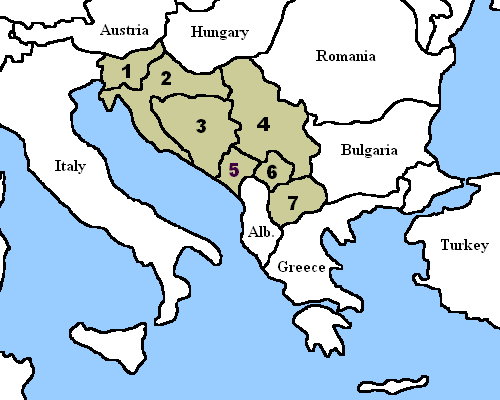 